Publicado en Cornellá de Llobregat el 03/02/2020 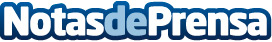 Invitaciones de boda Weloovers para 2020Weloovers pretende revolucionar el mundo de las bodas con sus personajes y frases divertidas para los novios más modernosDatos de contacto:Josep627434369Nota de prensa publicada en: https://www.notasdeprensa.es/invitaciones-de-boda-weloovers-para-2020 Categorias: Interiorismo Moda Marketing Sociedad Entretenimiento Celebraciones http://www.notasdeprensa.es